宛先　福島県精神保健福祉センター(添書不要)FAX　０２４－５３３－２４０８　　　　　　　　　　　　　　　　　　　　　　　平成２６年　　月　　日災害時の心のケア研修会(１１月１３日)申込書　　　　　　　　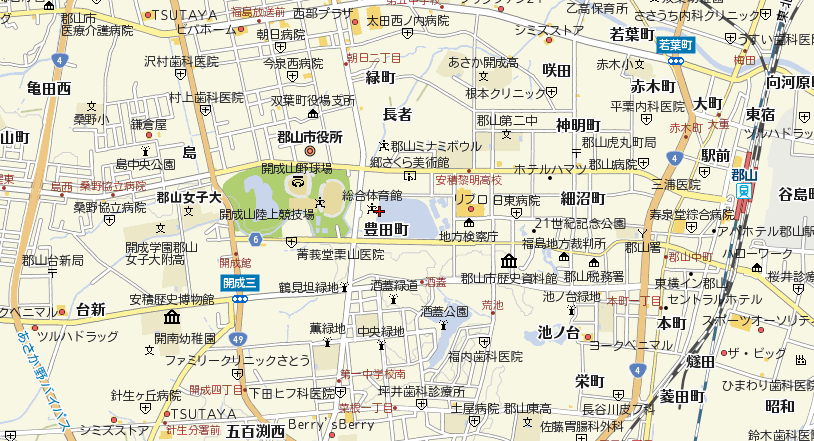 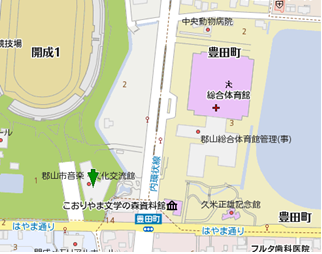 所属職名氏名連絡先TEL○講師へのご質問がありましたら下欄にご記入下さい。